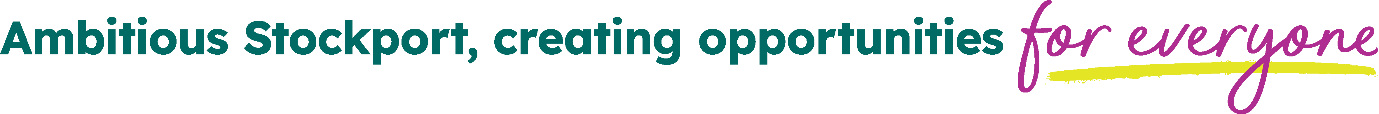 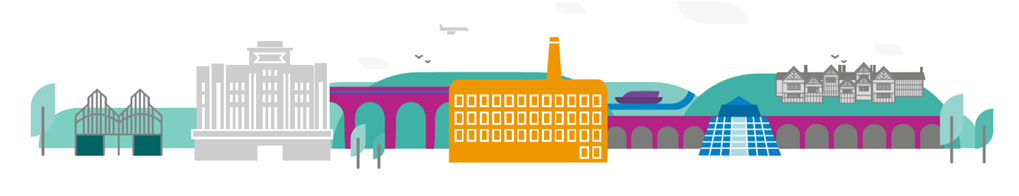 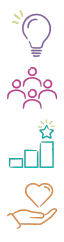 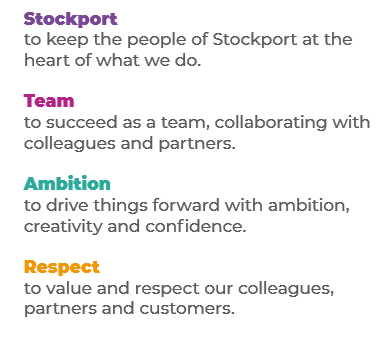 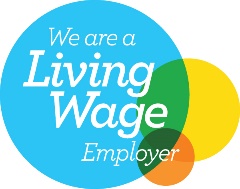 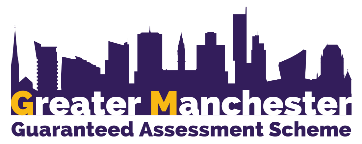 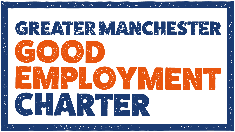 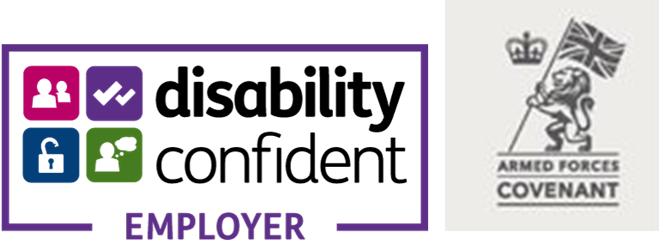 Main Purpose of the JobTo support all Highways and Transportation teams to assist in all aspects of transport planning projects from investigation, feasibility studies, data analysis, policy development, scheme design, report preparation, sustainable travel initiatives, public engagement and consultation and supporting senior decision making. You will be working with a range of stakeholders including: developers, designers, contractors, Councillors and other Key Stakeholders to deliver policy and projects in a commercial and customer focussed way which achieves programmes, meets performance targets and meets the Councils Corporate Objectives. You will be contributing to the strategic direction of the service through the development of policy and schemes that advance the success of Stockport as a leading authority in the north-west.  You will support colleagues across the team with strategic and research-led insight into the socio-economic and travel statistics to inform future policy and spending priorities within borough.  As part of a busy service, you will need to be able to prioritise workloads and work with colleagues in other teams to deliver the best value service for the residents of Stockport.   You will ensure that council resources are utilised effectively, delivering value for money, enhancing opportunities to improve efficiencies and generating income where appropriate.You will be providing high-quality, cost-effective services taking a holistic, joined up view of design, delivery, maintenance and evaluation in accordance with council policy.  Project manage and deliver services and/or projects, taking a holistic, joined up view of service and/or project design, delivery, maintenance and evaluation.Key ResponsibilitiesUndertake analysis of relevant data and prepare reports to assist council decision makingPrepare feasibility studies and designs for progression through a structured project management processInterpreting and analysing data to support decision making to team leaders and decision makersUnderstanding the social and economic context of Stockport, and being able to present complex information in an appropriate way to a range of audiencesProvide strategic transport planning advice based on the latest guidance, government policy and research availableMaintain and understand the changing trends and developments from across the transport planning industry Produce political and policy notes for use by elected members and within the existing governance processesEngage with members of the public on issues impacting themContribute to the successful running of a busy Highways and Transportation Service, providing effective support to the team leadersAppreciate the contribution of the Service to the climate emergency recently declared in StockportDevelop a commercial understanding of how the service operatesPrioritise of workload and work to deadlinesUnderstand the wider Council policy focus and how this impacts work across the serviceEngage in consultation and engagement activity with residents, business and key stakeholders across StockportDesire to gain a relevant processional qualification e.g., ICE, CIHT, MRTPI, CILTAdvocate the interests of Stockport, in line with the One Stockport Plan, striving to positively develop the borough for all its residentsTo work positively and inclusively with colleagues and customers so that the Council provides a workplace to deliver a service that does not discriminate against people on the grounds of their age, disability, gender reassignment, marriage, civil partnership, pregnancy, maternity, race, religion, belief, sex, or sexual orientation. To fulfil all requirements, where appropriate, with regards to Council policies and procedures, standards of attendance, health, safety and welfare, customer care, emergency, evacuation, security and promotion of the Council’s priorities.Additional InformationThe responsibilities set out in this document, in the advert and any additional information are intended to provide a flavour of the work you will carry out. It is not possible to include everything you will be asked to undertake, and we expect all colleagues to work flexibly according to business needs and to enhance their own development. Your skills, abilities and training needs will be taken into account and discussed with you when any significant changes to your role are needed. In line with our flexible approach you may be required to work from home for a proportion of your time or from any of the Council's sites across the borough.The Council is an inclusive employer and holds the Disability Confident and Armed Forces Covenant accreditations. If you have a disability, we will support you by implementing reasonable adjustments to enable you to perform your role.About YouAbout YouPlease use your application to tell us how well you meet the criteria listed below as these are the key skills, experience, technical expertise and qualifications needed to be successful in the role. We will then use all the information you provide in your application to help us decide whether you are shortlisted for interview. Any interview questions or additional assessments such as tests or presentations may also be broadly based on these criteria:Working to the Council’s values and behaviours by:Keeping the people of Stockport at the heart of what we doSucceeding as a team, collaborating with colleagues and partnersDriving things forward with ambition, creativity and confidenceShowing value and respect to our colleagues, partners and customers.Ability to work in a busy environment Excellent organisational skillsHave a degree in the relevant field.Ability to build and maintain strong relationshipsKnowledge and ability to keep informed of developments within the highway and transport field, keeping abreast of technological advances, amendments to legislation and government policies.Ability to Work with teams to set priorities, goals, objectives and timescales and develop plans to improve service/project quality.Role: Service Area:Strategic Infrastructure ServiceDirectorate:Salary Grade: